The Blues Program – Student Tracking Form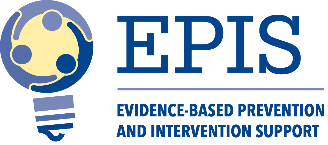 Grade			Gender		Race 					Ethnicity			*Student Names will not be 	9 = 9th Grade 		0 = Male 	0 = American Indian/Alaskan Native	0 = Not Hispanic or Latino	entered into the PCCD Reporting	10 = 10th Grade  	1 = Female	1 = Asian			  	1 = Hispanic or Latino		Tool and they should not be shared	11 = 11th Grade 		2 = Other	2 = Black or African-American						with anyone outside of the program12 = 12th Grade				3 = Native Hawaiian or other Pacific Islander				implementation staff.4 = White	5 = OtherScreenerSchool District/BuildingSchool Year (FA2020-SP2021)Student InformationStudent InformationStudent InformationStudent InformationStudent InformationStudent InformationStudent InformationStudent InformationCES-D PRECES-D PREReferralReferralStarted BluesNotesStudent InformationStudent InformationStudent InformationStudent InformationStudent InformationStudent InformationStudent InformationStudent InformationCES-D PRECES-D PREBlues ClinicalStarted BluesNotes*NameCodeAgeGradeZipcodeGenderRaceEthnicityDateScoreYes/NoYes/NoYes/No